Student Renewal Parent Email – +90 Day ReminderAudience: All Parents of Monthly Expiring Student MembersSubject: Your Student’s Membership Expires Soon!		Pre-Header: Renew [Students first Name]’s UFAA MembershipSender Email: ufalum@ufalumni.ufl.edu			Sender Name: UF Alumni AssociationDear [Insert Name Here],Your student’s UFAA membership expires on [expiration date]. They will no longer be eligible for these exclusive membership perks: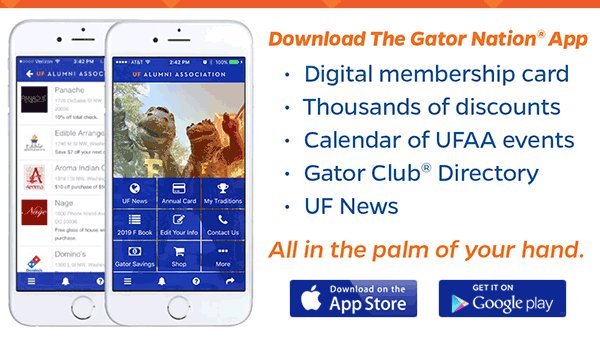 Gators Renew https://www.ufalumni.ufl.edu/join/students/?ac=MS098The Gator Nation® App and digital membership card.Free career webinars from the nation’s top field experts.Tradition Keepers and the digital F Book.Gator Savings Program: Gators have saved over $15,000!Enrollment in their local Gator Club®: a great networking resource with established alumni!The UFAA is more than a membership. It’s a network. It’s a community. It’s The Gator Nation. Go Gators!UF Alumni AssociationDid you know? The price of a Life Membership for students is only $400. Once they graduate the price increases to $600 and then $800 four years after graduation. Upgrade today! https://www.ufalumni.ufl.edu/join/students/?ac=MS098